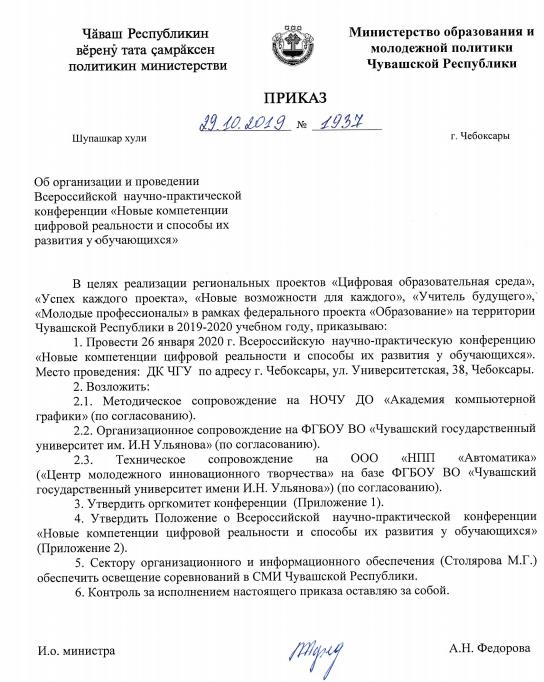 Приложение 1Состав Оргкомитета конференции«Новые компетенции цифровой реальности и способы их развития у обучающихся»Члены Оргкомитета:             Ширшов Антон Андреевич – начальник отдела дошкольного и общего образования Министерства образования и молодежной политики Чувашской Республики; Александров Андреев Юрьевич – ректор ФГБОУ ВО «Чувашский государственный университет имени И.Н. Ульянова»;Щипцова Анна Владимировна – декан факультета информатики и вычислительной техники ФГБОУ ВО «Чувашский государственный университет имени И.Н. Ульянова», к. пед. н., доцент;Солин Сергей Владимирович –  руководитель «Центр молодежного инновационного творчества» на базе ФГБОУ ВО «Чувашский государственный университет имени И.Н. Ульянова»;Сорокин Сергей Семенович - директор НОЧУ ДО «Академия компьютерной графики»;Копышева Татьяна Николаевна – руководитель направления программирование и 3D моделирование НОЧУ ДО «Академия компьютерной графики», к.ф.-м. н.;Дмитриева Людмила Александровна - руководитель направления робототехника НОЧУ ДО «Академия компьютерной графики»;Лавина Татьяна Ароновна – заведующая кафедрой компьютерных технологий ФГБОУ ВО «Чувашский государственный университет имени И.Н. Ульянова», д. пед. н., профессор;Первова Наталия Викторовна – заместитель декана по научной работе факультета информатики и вычислительной техники ФГБОУ ВО «Чувашский государственный университет имени И.Н. Ульянова», старший преподаватель кафедры вычислительной техники;Митрофанова Татьяна Валерьевна - доцент кафедры математического и аппаратного обеспечения информационных систем  ФГБОУ ВО «Чувашский государственный университет имени И.Н. Ульянова», к. ф.- м. н.;Андреева Антонина Аркадьевна  – доцент кафедры вычислительной техники ФГБОУ ВО «Чувашский государственный университет имени И.Н. Ульянова», к.т.н.;Тихонов Сергей Владимирович –  доцент кафедры компьютерных технологий ФГБОУ ВО «Чувашский государственный университет имени И.Н. Ульянова», к. ф.-м. н.;Троешестова Дарья Анатольевна - заведующая кафедрой дискретной математики и информатики, руководитель Центра по работе с одарённой молодёжью ФГБОУ ВО «Чувашский государственный университет им. И.Н. Ульянова», к. ф.-м. н., доцент;Ярдухин Алексей Константинович - заведующий лабораторией теории и технологий обучения математике, физике и информатике ФГБОУ ВО «Чувашский государственный университет им. И.Н. Ульянова», к. ф.-м. н., доцент;Фадеева Клара Николаевна - доцент кафедры информатики и информационно-коммуникационных технологий ФГБОУ ВО  «Чувашский государственный педагогический университет им. И.Я. Яковлева», к. пед. н., доцент; Герасимова Алина Германовна - доцент кафедры информатики и информационно-коммуникационных технологий ФГБОУ ВО  «Чувашский государственный педагогический университет им. И.Я. Яковлева»,  к . пед. н., доцент;Романова Татьяна Владимировна - заместитель декана по воспитательной работе и социальным вопросам, по научной и инновационной деятельности психолого-педагогического факультета ФГБОУ ВО  «Чувашский государственный педагогический университет им. И.Я. Яковлева»,   к. пед. н.;Деревянных Евгения Анатольевна – ФГБОУ ВО  «Чувашская государственная сельскохозяйственная академия», доцент кафедры математики, физики и информационных технологий, к. ф.- м. н., доцент; Андреева Татьяна Юрьевна - заместитель директора по учебно-воспитательной работе МБОУ «СОШ №12», к . пед. н.;Ильина Ирина Андриановна - преподаватель информатики КГПОБУ «Камчатский педагогический колледж»;Ионова Татьяна Витальевна - доцент кафедры прикладная математика ФГБОУ ВО «Национальный исследовательский университет «Московский энергетический институт» г. Москва, к. ф.-м. н.Приложение 2Положение о Всероссийской  научно-практической  конференции «Новые компетенции цифровой реальности и способы их развития у обучающихся»26 января 2020 года на базе ДК  ФГБОУ ВО «Чувашский государственный университет им. И.Н. Ульянова» пройдет конференция «Новые компетенции цифровой реальности и способы их развития у обучающихся». Конференция будет проводиться в рамках Регионального технологического фестиваля РобоФест-Чебоксары 2020.Данная конференция проводится для  формирования образовательного сообщества в регионе из работников образования (общего образования, профессионального образования, дополнительного образования), представителей ИТ-компаний, НКО и органов образования региона. В ходе работы конференции планируется обсуждение развития навыков 21 века  у обучающихся в новой цифровой реальности,   а также обмен методами, практиками, инструментами обучения.  Планируется работа педагогических мастерских  по направлениям: робототехника, программирование, информационные технологии, технология, физика и математика.   Конференция проходит при поддержке Министерства образования и молодежной политики Чувашской Республики.Организаторы конференции:ФГБОУ ВО «Чувашский государственный университет им. И.Н Ульянова»;ООО «НПП «Автоматика» («Центр молодежного инновационного творчества» на базе ФГБОУ ВО «Чувашский государственный университет имени И.Н. Ульянова»);НОЧУ ДО «Академия компьютерной графики»;Общественный Фонд Развития Научно-Технического Творчества «Кулибин.Клуб».Направления конференции:Потенциал школьных предметов при формировании цифровых компетенций;Формы и методы стимулирования интереса к профессии инженера;Цифровизация: взгляд школьников;Цифровые сервисы для педагога;Непрерывное профессиональное развитие педагога в современной образовательной среде;Методы и организация учебной работы в условиях цифровой трансформации образования;Информатика и ИКТ в школе;Образовательная робототехника;Цифровая образовательная среда.Заявка на участие в конференции: https://forms.gle/hwzDDAogWf3Jm5mr5 регистрация до 15 декабря 2019 года.Стоимость:Бумажный сертификат об участии - 150 рублейЭлектронная  публикация+ сертификат - 500 рублейБумажная  публикация+ сертификат - 750 рублей
По результатам работы конференции будет издан сборник докладов и трудов конференции с индексацией в РИНЦ  (план издания - 2020 год).
Желающие принять участие в конференции, должны до 15 декабря 2019 года  направить на электронный адрес konferencia.kulibinclub@gmail.com: 1 ) статью, оформленную в соответствии с требованиями и образцом; 2)  для вуза: экспертное заключение, статья скан с подписями авторов для школы и других организаций: заявление, авторская справка, статья скан с подписями авторов;3) отсканированную (сфотографированную) квитанцию;4) согласие на обработку данных.ПРИЛОЖЕНИЕ: Приложение 2.1. Требования к оформлению материалов конференции для печатиПриложение 2. 2. Шаблон статьиПриложение 2.3. Для вуза - Требования к сопроводительным документам и содержанию материалов к опубликованиюПриложение 2.4. Для школы и других организаций - Требования к сопроводительным документам и содержанию материалов к опубликованиюПриложение 2.5. Оформление списка литературыПриложение 2.6.Согласие на обработку данныхПриложение 2.7.Квитанция для оплатыПриложение 2.1. Требования к оформлению материалов  (настоятельно рекомендуем использовать уже готовый шаблон с содержащимися в нём стилями оформления – файл «Шаблон статьи.dot», доступный по ссылке https://drive.google.com/file/d/1imxnrSwWlT1r6c72fcJ47hTpnxQ3zwqv/view).Материалы представляются в электронном виде в формате MS Word (.doc). Формат страницы – А5. Поля: 20 мм – сверху, снизу, справа, слева. Интервал «перед» и «после» абзацев 0 пт, одинарный межстрочный интервал, шрифт текста – Times New Roman, обычный, размер 11пт (если не указано иное оформление).Имя файла со статьёй – <авторы> – <название статьи>.doc, где <авторы> – фамилия и инициалы одного или нескольких авторов, разделённых запятой, <название статьи> – название статьи, регистр «Как в предложении», апострофы и кавычки не использовать:ФамилияИО, ФамилияИО – Название статьи.doc.Например, ИвановИИ, ПетровПП – Игра под Android.doc.В начале каждой статьи указывается УДК  (можно взять из https://www.teacode.com/online/udc/) с выравниванием по левому краю, курсивом.В первом абзаце вашей статьи необходимо указать фамилию, имя, отчество всех авторов через запятую с указанием учёной степени (если имеется), занимаемой должности. Выравнивание текста по правому краю, курсив, отступ «справа» 0см, отступ «слева» 4см. Стиль «*01 – ФИО» в прилагаемом шаблоне.Далее идёт пустая строка. Стиль «*основной текст» в прилагаемом шаблоне.В третьем абзаце необходимо указать название статьи прописными буквами. Выравнивание текста по центру, полужирный текст, отступ «справа» и «слева» 0 см, первая строка без отступа. Стиль «*03 – название статьи на русском языке» в прилагаемом шаблоне.Четвёртый абзац – пустая строка. Стиль «*основной текст» в прилагаемом шаблоне.Пятый абзац должен содержать полное название учреждения, в котором работает автор или авторы статьи, название субъекта РФ, название города или название района и села, поселка или деревни, адрес электронной почты. Если авторы работают в одном учреждении, то его название указывается один раз, а количество адресов электронной почты должно совпадать с количеством авторов. Если авторы работают в разных учреждениях, то место работы для каждого автора и адрес электронной почты оформляется отдельно через точку с запятой и «принудительным переносом» (Shift+Enter). Шрифт текста – Times New Roman, обычный, размер 10пт. Абзац основного текста – выравнивание по центру, отступ «справа» и «слева» 0 см, интервал «перед» и «после» 0 пт, первая строка без отступа. Стиль «*05 – место работы» в прилагаемом шаблоне.Шестой абзац – пустая строка. Стиль «*основной текст» в прилагаемом шаблоне.В седьмом абзаце размещается аннотация к статье (5–10 строк). Аннотация должна включать характеристику основной темы, проблемы научной статьи, цели работы и ее результаты. В аннотации указывают, что нового несёт в себе данная статья в сравнении с другими, родственными по тематике и целевому назначению. Аннотация предваряется фразой «Аннотация. », оформленной полужирным шрифтом. Выравнивание текста по ширине. Отступ первой строки – 0,7 см. Стиль «*07 – аннотация» в прилагаемом шаблоне.Восьмой абзац – ключевые слова к статье (5-10 слов). Ключевые слова предваряются фразой «Ключевые слова: », оформленной полужирным шрифтом. Выравнивание текста по ширине, Отступ первой строки – 0,7 см. Стиль «*08 – ключ. слова» в прилагаемом шаблоне.Девятый абзац – пустая строка. Стиль «*основной текст» в прилагаемом шаблоне.В десятом абзаце вашей статьи необходимо указать фамилии и инициалы авторов статьи через запятую на английском языке. Выравнивание текста по правому краю. Стиль 
«*10 – ФИО на англ. языке» в прилагаемом шаблоне.Одиннадцатый абзац – пустая строка. Стиль «*основной текст» в прилагаемом шаблоне.В двенадцатом абзаце необходимо указать название статьи на английском языке прописными буквами, полужирный шрифт. Выравнивание текста по центру, отступ «справа» и «слева» 0 см, первая строка без отступа. Стиль «*12 – название на англ. языке» в прилагаемом шаблоне.Тринадцатый абзац – пустая строка. Стиль «*основной текст» в прилагаемом шаблоне.Четырнадцатый абзац – абзац с местом работы для каждого автора на английском языке. Оформление этого абзаца аналогично пятому абзацу. Стиль «*05 – место работы» в прилагаемом шаблоне.Следующий абзац – пустая строка. Стиль «*основной текст» в прилагаемом шаблоне.Затем следует абзац с аннотацией к статье на английском языке. Оформление этого абзаца аналогично седьмому абзацу. Стиль «*07 – аннотация на русском языке» в прилагаемом шаблоне.Затем идут ключевые слова на английском языке к статье (5-10 слов). Оформление этого абзаца аналогично пятому абзацу. Оформление этого абзаца аналогично восьмому абзацу. Стиль «*08 – ключ. слова» в прилагаемом шаблоне.Восемнадцатый абзац – пустая строка. Стиль «*основной текст» в прилагаемом шаблоне.Далее идет текст статьи. Шрифт текста – Times New Roman, обычный, размер 11пт. Абзац основного текста – выравнивание по ширине, отступ «справа» и «слева» 0 см, интервал «перед» и «после» 0 пт, первая строка 0,7 см, межстрочный интервал одинарный. Стиль «*основной текст» в прилагаемом шаблоне.Рисунки статьи должны быть подписаны и пронумерованы. На рисунки должны быть даны ссылки в тексте статьи в виде «(рис. N)», где N – номер рисунка. До рисунка и после его название ставится пустая строка. Название рисунка ставится после самого рисунка и предваряется фразой «Рис. N. », точка после названия не ставится. Стиль оформления названия рисунка – выравнивание по центру, отступ «справа» и «слева» 0 см, интервал «перед» и «после» 0 пт, первая строка 0 см, межстрочный интервал одинарный, размер шрифта – 10пт. Единственный рисунок в статье не нумеруется. Стиль для оформления рисунков и их названий «*название рисунка» в прилагаемом шаблоне.Таблицы должны начинаться с её номера и названия, за которыми должны следовать сама таблица. На таблицы должны быть даны ссылки в тексте статьи в виде «(табл. N)», где N – номер таблицы. До номера таблицы и после самой таблицы ставится пустая строка. Номер таблицы оформляется в виде «Таблица N» без точки в конце с выравниванием текста по правому краю, отступом «справа» и «слева» 0см, шрифт – 10пт. Название таблицы записывается в отдельной строке следующей после её номера, шрифт текста – Times New Roman, обычный, размер 11пт, выравнивание по центру, отступ «справа» и «слева» 0 см. Точка в конце названия не ставится. Единственная таблица в статье не нумеруется. Если таблица размещается на нескольких страницах, то необходимо размещать её «шапку» на каждой из них и предварять саму таблицу фразой «Продолжение табл. N» или «Окончание табл. N». Стили для оформления номеров таблиц и их названий «*номер таблицы» и «*название таблицы» в прилагаемом шаблоне.Формулы, набранные в отдельных строках, должны быть пронумерованы. После формулы (перед её номером) необходимо установить знак табуляции (клавишей TAB). Все формулы оформляются в виде объектов Microsoft Equation. На формулы должны быть ссылки в статье, например, (1).Тексты статьи не более 8 стр. Список литературы приводится под заголовком «Литература» в виде нумерованного списка, шрифт – 10пт, выравниванием текста по ширине краю, отступ «справа» и «слева» – 0см, отступ первой строки – 0,7 см. На каждый источник в тексте статьи должны быть даны ссылки в виде [N], где N – номер источника по списку. Стиль для оформления списка литкратуры «*список литературы» в прилагаемом шаблоне.Список литературы должен соответствовать современным требованиям библиографии. Примеры оформления списка литературы согласно ГОСТ 7.1–2003 «Библиографическая запись. Библиографическое описание. Общие требования и правила составления» приведены в файле «ГОСТ Список литературы.doc».Пример оформления статьи с настроенными шрифтами прилагается, доступен по ссылке https://drive.google.com/file/d/1imxnrSwWlT1r6c72fcJ47hTpnxQ3zwqv/view (файл «Шаблон статьи.dot»).Сборник конференции размещается в РИНЦ. Поэтому всем желающим принять участие в конференции рекомендуется пройти регистрацию на http://elibrary.ru, если таковой не имеется.Приложение 2.2. Шаблон статьиУДК 004Иванов Иван Иванович, к.т.н., доцент, Петров Петр Петрович, инженерНАЗВАНИЕ СТАТЬИФГБОУ ВО «Чувашский государственный университет им. И.Н. Ульянова», Чувашская Республика, г. Чебоксары, mail1@mail.ru; 
ООО «Название организации», г. Москва, mail2@mail.ruАннотация. Характеристика основной темы, проблема научной статьи, цель работы и её результаты. В аннотации указывают, что нового несёт в себе данная статья в сравнении с другими, родственными по тематике и целевому назначению.Ключевые слова: 5-10 ключевых слов через запятую.Ivanov Ivan Ivanovich, candidate 
of technical sciences, Associate Professor, Petrov Petr Petrovich, engineerTHE TITLE OF THE ARTICLEFederal State Educational Budget Institution of Higher Education 
«The Ulianov Chuvash State University», Chuvash Republic, Cheboksary, mail1@mail.ru; 
«Organization name», Moscow, mail2@mail.ruAnnotation. Characteristics of the main thematic issue of scientific articles, the purpose of the work and its results. Annotations indicate that new carries this article in comparison to other, related by topic and purpose.Keywords: 5-10 keywords separated by commas.Текст статьи. Текст статьи. Текст статьи (табл. 1). Таблица 1Название таблицыОкончание табл. 1Текст статьи. Текст статьи. Текст статьи. Текст статьи. Текст статьи. Текст статьи. Текст статьи. Текст статьи. Текст статьи (рис. 1). 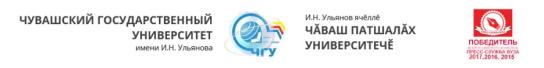 Рис. 1. Название рисункаТекст статьи. Текст статьи. Текст статьи. Текст статьи. Текст статьи. Текст статьи. Текст статьи. Текст статьи. Текст статьи. Текст статьи. Текст статьи. Текст статьи. Текст статьи. Текст статьи. Текст статьи. Ссылка на формулу (1).	(1)Текст статьи. Текст статьи. Текст статьи. Текст статьи. Текст статьи. Текст статьи. Текст статьи. Текст статьи. Текст статьи. Текст статьи. Текст статьи. Текст статьи. Текст статьи. Текст статьи. Текст статьи.ЛитератураВоспитательный процесс в высшей школе России: материалы межвуз. науч.-практ. конф., посвящ. 50-летию НГАВТ, Новосибирск, 26–27 апр. 2001 г. / редкол.: А.Б. Борисов [и др.]. – Новосибирск: НГАВТ, 2001. – 157 с.Глазырин, Б. Э. Автоматизация выполнения отдельных операций в Word 2000 / Б.Э. Глазырин // Office 2000: 5 кн. в 1: самоучитель / Э.М. Берлинер, И.Б. Глазырина, Б.Э. Глазырин. – 2-е изд., перераб. – Москва, 2002. – Гл. 14. – С. 281–298.Приложение 2. 3. Для вуза - Требования к сопроводительным документам и содержанию материалов к опубликованиюТребования к содержанию материалов конференции.Все предоставленные к печати материалы проверяют на антиплагиат. Оригинальность должна быть не менее 70%.Предоставляемые сопроводительные документы для организаций, 
имеющих комиссию по экспортному контролю.Экспертное заключение о возможности опубликования в открытой печати материалов, предоставляемых в оргкомитет конференции, в бумажном или электронном виде. Название файла с экспертным заключением должно быть в виде <авторы> – Экспертное заключение.pdf, где <авторы> – фамилия и инициалы одного или нескольких авторов, разделённых запятой. Например, ИвановИИ, ПетровПП – Экспертное заключение.pdf.Статья для опубликования в электронном виде. Имя файла со статьёй должно быть в виде <авторы> – <название статьи>.doc, где <авторы> – фамилия и инициалы одного или нескольких авторов, разделённых запятой, <название статьи> – название статьи, регистр «Как в предложении», апострофы и кавычки не использовать:ФамилияИО, ФамилияИО – Название статьи.doc.Например, ИвановИИ, ПетровПП – Игра под Android.doc.Приложение 2.4. Для школы и других организаций- Требования к сопроводительным документам и содержанию материалов к опубликованиюТребования к содержанию материалов конференции.Все предоставленные к печати материалы проверяют на антиплагиат. Оригинальность должна быть не менее 70%.Предоставляемые сопроводительные документы для организаций, 
НЕ имеющих комиссию по экспертному контролю.Заявление о проведении экспертизы материалов, представленных в оргкомитет конференции для открытого опубликования, с подписями всех авторов в бумажном или электронном виде. Имя файла с заявлением должно быть в виде <авторы> – Заявление на экспертизу.pdf, где <авторы> – фамилия и инициалы одного или нескольких авторов, разделённых запятой. Например, ИвановИИ, ПетровПП – Заявление на экспертизу.pdf.Шаблон заявления представлен в приложении А.Авторская справка на публикуемые материалы в бумажном или электронном виде подписанная руководителем и автором(ами). Имя файла с авторской справкой должно быть в виде <авторы> – Авторская справка.pdf, где <авторы> – фамилия и инициалы одного или нескольких авторов, разделённых запятой. Например, ИвановИИ, ПетровПП – Авторская справка.pdf.Шаблон авторской справки представлен в приложении Б.Статья для опубликования в электронном виде. Имя файла со статьёй должно быть в виде <авторы> – <название статьи>.doc, где <авторы> – фамилия и инициалы одного или нескольких авторов, разделённых запятой, <название статьи> – название статьи, регистр «Как в предложении», апострофы и кавычки не использовать:ФамилияИО, ФамилияИО – Название статьи.doc.Например, ИвановИИ, ПетровПП – Игра под Android.doc.Скан статьи для опубликования с подписями всех авторов (подписи с расшифровкой) на первой странице. Имя файла со статьёй должно быть в виде <авторы> – <название статьи>.pdf, где <авторы> – фамилия и инициалы одного или нескольких авторов, разделённых запятой, <название статьи> – название статьи, регистр «Как в предложении», апострофы и кавычки не использовать:ФамилияИО, ФамилияИО – Название статьи.pdf.Например, ИвановИИ, ПетровПП – Игра под Android.pdf.Приложение А.Форма заявления о проведении экспертизы материаловРектору ФГБОУ ВО 
«Чувашский государственный университет им. И.Н. Ульянова» Александрову А.Ю.Уважаемый Андрей Юрьевич!Прошу(им) разрешить провести экспертизу моей(нашей) статьи «Название статьи», на предмет отсутствия или наличия в них сведений, составляющих государственную, служебную или коммерческую тайну, сведений, указанных в списках контролируемых товаров и технологий, а также служебной информации ограниченного распространения, подпадающих под ограничения следующих  документов:законы РФ «О государственной тайне», «Об информации, информационных технологиях и о защите информации», «Об экспортном контроле»; постановления Правительства РФ «О системе независимой идентификационной экспертизы товаров и технологий, проводимых в целях экспортного контроля», «Перечень сведений, подлежащих засекречиванию Министерства образования и науки РФ» и другие действующие документы,экспертной комиссией Вашего Университета для публикации в сборнике докладов и научных статей Всероссийской научно-практической конференции «Новые компетенции цифровой реальности и способы их развития у обучающихся» издательства ФГБОУ ВО «ЧГУ им. И.Н. Ульянова». Ставят подписи все авторыУч. степень (при наличии),должность с указанием названия места работы (полностью)			Фамилия Имя Отчество	(дата)						(подпись)Уч. степень (при наличии),должность с указанием названия места работы (полностью)			Фамилия Имя Отчество	(дата)						(подпись)Приложение Б.Форма авторской справкиАВТОРСКАЯ СПРАВКАЯ (мы) _____________________________________________________________________	Место работы (полностью), должность _________________________________________	настоящим сообщаю(ем), что при подготовке к публикации моей(нашей) работы_______________________________________________________________________	 (вид материала, полное название работы)в объёме _____стр. _____илл.:______________________________ литературные источники и документы, имеющие        (использовались, не использовались)гриф, а также служебные материалы других организаций;в работе _____________________________ сведения, которые могли бы составить                        (содержатся, не содержатся)предмет изобретения, но не оформлены заявками в Роспатент;___________________________ сведения об изобретениях, защищенных авторскими           (имеются, не имеются)свидетельствами или патентами, опубликованными в Бюллетене изобретений
	(указать № авторских свидетельств, патентов, Бюллетеня изобретений, год его издания)___________ запрет(а) Роспатента на публикацию в открытой печати;         (есть, нет)работа выполнена на основе 	(№ финансируемой НИР, инициативная)имеется разрешение на публикацию;рекомендован к опубликованию в сборнике докладов и научных статей Всероссийской научно-практической конференции «Новые компетенции цифровой реальности и способы их развития у обучающихся» издательства ФГБОУ ВО «ЧГУ им. И.Н. Ульянова».Автор(ы):  __________________________________________ (подпись, ФИО, дата)Руководитель организации _____________________________________(подпись, ФИО, дата)Приложение 2. 5. Оформление списка литературыПримеры библиографического описанияПримеры составлены на основе приведенных в ГОСТ 7.1–2003 «Библиографическая запись. Библиографическое описание. Общие требования и правила составления».Книги. Однотомные изданияОдин авторСеменов, В. В. Философия: итог тысячелетий. Философская психология / В. В. Семенов. – Пущино: ПНЦ РАН, 2000. – 64 с. – Библиогр.: с. 60–64.В образце подчеркнуты обязательные элементы описания. К обязательным относятся следующие элементы:автор (на произведение одного, двух и трех авторов)заглавие (название книги / статьи)сведения об ответственности (редакторах, составителях и т.д.), если книга не имеет индивидуального автораместо изданияиздательстводата (год) изданияобъем (количество страниц).Мюссе, Л. Варварские нашествия на Западную Европу: вторая волна / Л. Мюссе; пер. с фр. А. Тополева. – Санкт-Петербург: Евразия, 2001. – 344 с.: ил.Владимир, (Котляров В. С.). Обитель северной столицы: Св.-Троиц. Сергиева пустынь: ист. очерк / митр. Санкт-Петербургский и Ладожский Владимир. – Санкт-Петербург: Сатисъ, 2002. – 222 с.Два или три автораБахвалов, Н. С. Численные методы: учеб. пособие для физ.-мат. специальностей вузов / Н. С. Бахвалов, Н. П. Жидков, Г. М. Кобельков; под общ. ред. Н. И. Тихонова. – 2-е изд. – Москва: Физматлит, 2002. – 630 с. – (Технический университет. Математика).Перроун, П. Д. Создание корпоративных систем на базе Java 2 Enterprise Edition: рук. разработчика: пер. с англ. / П. Д. Перроун, Венката С. Р. Кришна, Р. Чаганти. – Москва: Вильямс, 2001. – 179 с.Четыре и более авторовИстория России: учеб. пособие для студентов всех специальностей / В. Н. Быков [и др.]. – 2-е изд., перераб. и доп. – Санкт-Петербург: СПбЛТА, 2001. – 231 с.Книги, не имеющие индивидуального автораУстав общественной общероссийской организации «Российский профсоюз работников судостроения» – РПРС: принят учред. конф. 17 дек. .: изм. и доп. внес. I съездом профсоюза 22 дек. ., II съездом профсоюза 15 дек. . / Российский профсоюз работников судостроения. – Москва: ПрофЭко, 2001. – 43 с.Отчетная археологическая сессия за 2002 год: тез. докл. / Гос. Эрмитаж. – Санкт-Петербург: Изд-во Гос. Эрмитажа, 2001. – 62 с.: ил.Золотой ключик: сказки рос. писателей / сост. И. Полякова. – Москва: Оникс, 2001. – 381 с. – (Золотая библиотека).Объединенная Германия: десять лет: проблем.-темат. сб. / отв. ред. и сост. А. А. Амплеева. – Москва: ИНИОН, 2001. – 273 с.: ил.Книги с параллельным заглавиемЕрина, Е. М. Обычаи поволжских немцев = Sitten und Brauche der Wolgadeutchen / Е. М. Ерина, В. Е. Салькова. – 3-е изд., перераб. и доп. – Москва: Готика, 2002. – 102 с.: ил.Материалы конференцийВоспитательный процесс в высшей школе России: материалы межвуз. науч.-практ. конф., посвящ. 50-летию НГАВТ, Новосибирск, 26–27 апр. . / редкол.: А. Б. Борисов [и др.]. – Новосибирск: НГАВТ, 2001. – 157 с.Законодательные материалыКонституция Российской Федерации: офиц. текст. – Москва: Маркетинг, 2001. – 39 с.илиКонституция Российской Федерации: принята всенарод. голосованием 12 дек. . – Москва: Проспект, 2003. – 32 с.О воинской обязанности и военной службе: федер. закон: принят Гос. Думой 6 марта .: одобр. Советом Федерации 12 марта . – 4-е изд. – Москва: Ось-89, 2001. – 46 с.Семейный кодекс Российской Федерации: федер. закон: принят Гос. Думой 8 дек. .: по состоянию на 3 янв. . – Санкт-Петербург: Victory: Стаун-кантри, 2001. – 94 с.Гражданский процессуальный кодекс РСФСР: принят третьей сес. Верхов. Совета РСФСР шестого созыва 11 июня .: офиц. текст: по состоянию на 15 нояб. . / М-во юстиции Рос. Федерации. – Москва: Маркетинг, 2001. – 159 с.ПравилаПравила безопасности при обслуживании гидротехнических сооружений и гидромеханического оборудования энергоснабжающих организаций: РД 153-34.0-03.205–2001: утв. М-вом энергетики Рос. Федерации 13.04.01: ввод. в действие с 01.11.01. – Москва: ЭНАС, 2001. – 158 с. Правила устройства и безопасной эксплуатации подъемников (вышек): ПБ 10-256-98: утв. Гостехнадзором России 24.11.98: обязат. для всех м-в, ведомств, предприятий и орг., независимо от их орг.-правовой формы и формы собственности, а также для индивидуал. предпринимателей. – Санкт-Петербург: ДЕАН, 2001. – 110 с.СтандартыГОСТ Р 51771–2001. Аппаратура радиоэлектронная бытовая. Входные и выходные параметры и типы соединений. Технические требования. – Введ. 2002–01–01. – Москва: Госстандарт России: Изд-во стандартов, 2001. – IV, 27 с.ГОСТ 7.53–2001. Издания. Международная стандартная нумерация книг. – Взамен ГОСТ 7.53–86; введ. 2002–07–01. – Минск: Межгос. совет по стандартизации, метрологии и сертификации; Москва: Изд-во стандартов, 2002. – 3 с. – (Система стандартов по информации, библиотечному и издательскому делу).илиАппаратура радиоэлектронная бытовая. Входные и выходные параметры и типы соединений. Технические требования: ГОСТ Р 51771–2001. – Введ. 2002–01–01. – Москва: Госстандарт России: Изд-во стандартов, 2001. – IV, 27 с.Издания. Международная стандартная нумерация книг: ГОСТ 7.53–2001. – Взамен ГОСТ 7.53-86; введ. 2002–07–01. – Минск: Межгос. совет по стандартизации, метрологии и сертификации; Москва: Изд-во стандартов, 2002. – 3 с. – (Система стандартов по информации, библиотечному и издательскому делу).Сборники стандартовСистема стандартов безопасности труда: сб. – Москва: Изд-во стандартов, 2002. – 102 с.Правила учета электрической энергии: (сб. основ. норматив.-техн. док., действующих в обл. учета электроэнергии). – Москва: Госэнергонадзор России, 2002. – 366 с.Патентные документыПат. 2187888 Российская Федерация, МПК7 Н 04 В 1/38, Н 04 J 13/00. Приемопередающее устройство / Чугаева В. И.; заявитель и патентообладатель Воронеж. науч.-исслед. ин-т связи. – № 2000131736/09; заявл. 18.12.00; опубл. 20.08.02, Бюл. № 23 (II ч.). – З с.: ил.Заявка 1095735 Российская Федерация, МПК7 В  1/00. Одноразовая ракета-носитель / Тернер Э. В. (США); заявитель Спейс Системз / Лорал, инк.; пат. поверенный Егорова Г. Б. – № 2000108705/28; заявл. 07.04.00; опубл. 10.03.01, Бюл. № 7 (I ч.); приоритет 09.04.99, № 09/289,037 (США). – 5 с.А.с. 1007970 СССР, МКИ3 В 25 J 15/00. Устройство для захвата неориентированных деталей типа валов / В. С. Ваулин, В. Г. Кемайкин. – № 3360585/25-08; заявл. 23.11.81; опубл. 30.03.83, Бюл. № 12. – 2 с.илиПриемопередающее устройство: пат. 2187888 Рос. Федерация: МПК7 Н 04 В 1/38, Н 04 J 13/00 / Чугаева В. И.; заявитель и патентообладатель Воронеж, науч.-исслед. ин-т связи. – № 2000131736/09; заявл. 18.12.00; опубл. 20.08.02, Бюл. № 23 (И ч.). – 3 с.: ил.Одноразовая ракета-носитель: заявка 1095735 Рос. Федерация: МПК7 В  1/00 / Тернер Э. В.; заявитель Спейс Системз/Лорал, инк.; пат. поверенный Егорова Г. Б. – № 2000108705/28; заявл. 07.04.00; опубл. 10.03.01, Бюл. № 7 (I ч.); приоритет 09.04.99, № 09/289, 037 (США). – 5 с.Устройство для захвата неориентированных деталей типа валов: а.с. 1007970 СССР: МКИ3 В 25 J 15/00 / В. С. Ваулин, В. Г. Кемайкин. – № 3360585/25-08; заявл. 23.11.81; опубл. 30.03.83, Бюл. № 12. – 2 с.Промышленные каталогиОборудование классных комнат общеобразовательных школ: каталог / М-во образования РФ, Моск. гос. пед. ун-т. – Москва: МГПУ, 2002. – 235 с.Машина специальная листогибочная ИО 217М: листок-каталог: разработчик и изготовитель Кемер. з-д электромонтаж. изделий. – Москва, 2002. – З л.Депонированные научные работыРазумовский, В. А. Управление маркетинговыми исследованиями в регионе / В. А. Разумовский, Д. А. Андреев. – Москва, 2002. – 210 с.: схемы. – Библиогр.: с. 208–209. – Деп. в ИНИОН Рос. акад. наук 15.02.02, № 139876.Социологическое исследование малых групп населения / В. И. Иванов [и др.]; М-во образования Рос. Федерации, Финансовая академия. – Москва, 2002. – 110 с. – Библиогр.: с. 108–109. – Деп. в ВИНИТИ 13.06.02, № 145432.Отчеты о научно-исследовательской работеФормирование генетической структуры стада: отчет о НИР (промежуточ.): 42–44 / Всерос. науч.-исслед. ин-т животноводства; рук. Попов В. А.; исполн.: Алешин Г. П. [и др.]. – Москва, 2001. – 75 с. – Библиогр.: с. 72–74. – № ГР 01840051145. – Инв. № 04534333943.илиФормирование генетической структуры стада: отчет о НИР (промежуточ.): 42–44 / Всерос. науч.-исслед. ин-т животноводства; рук. Попов В.А. – М., 2001. – 75 с. – Исполн.: Алешин Г. П., Ковалева И. В., Латышев Н. К., Рыбакова Е. И., Стриженко А. А. – Библиогр.: с. 72–74. – № ГР 01840051145. – Инв. № 04534333943.Состояние и перспективы развития статистики печати Российской Федерации: отчет о НИР (заключ.): 06–02 / Рос. кн. палата; рук. А. А. Джиго; исполн.: В. П. Смирнова [и др.]. – Москва, 2000. – 250 с. – Библиогр.: с. 248–250. – Инв. № 756600.ДиссертацииБелозеров, И. В. Религиозная политика Золотой Орды на Руси в XIII–XIV вв.: дис. ... канд. ист. наук: 07.00.02 / Белозеров Иван Валентинович. – Москва, 2002. – 215 с.Вишняков, И. В. Модели и методы оценки коммерческих банков в условиях неопределенности: дис. ... канд. экон. наук: 08.00.13 / Вишняков Илья Владимирович. – Москва, 2002. – 234 с.Многотомные изданияИздание в целомГиппиус, 3. Н. Сочинения: в 2 т. / З. Н. Гиппиус. – Москва: Лаком-книга, 2001.Отдельный томКазьмин, В. Д. Справочник домашнего врача. В 3 ч. Ч. 2. Детские болезни / В. Д. Казьмин. – Москва: ACT: Астрель, 2002. – 503 с.ИзоизданияКустодиев, Б. М. Портрет Ирины Кустодиевой с собакой Шумкой, 1907 [Изоматериал]: холст, масло / Б. М. Кустодиев; Межрегион. обществ. орг. «Центр духов. культуры» (подготовка изобр.). – Самара: Агни, 2001.Графика [Изоматериал]: нагляд. пособие для образоват. учреждений по предмету «Культура Башкортостана»: [комплект репрод. / авт.-сост. Н. И. Оськина]. – Уфа: Демиург, 2001. – 1 папка (24 отд. л.).Александровский дворец [Изоматериал]: комплект из 16 открыток / фото А. Минина; текст Н. Тарасовой, С. Ивановой; Гос. музей-заповедник «Цар. Село». – [Б. м.]: Изд-во Зимина, 2002. – 1 обл. (16 отд. л.).Шедевры французского искусства 18 века [Изоматериал]: календарь: 2002 / дизайн П. Канайкина. – Санкт-Петербург: П-2, 2001. – 24 с. – (Эрмитажная коллекция).Нотные изданияБойко, Р. Г. Петровские звоны [Ноты]: (Юность Петра): муз. ил. к рус. истории времен Петра Первого: ор. 36 / Р. Г. Бойко. – Партитура. – Москва: Композитор, 2001. – 96 с. Эшпай, А. Я. Квартет [Ноты]: для 2 скрипок, альта и виолончели / А. Я. Эшпай. – Партитура и голоса. – Москва: Композитор, 2001. – 34 с.Картографические изданияМир. Политическая карта мира [Карты]: полит. устройство на 1 янв. . / сост. и подгот. к изд. ПКО «Картография». – Москва: ПКО «Картография», 2001. – 1 к. (.).Европа. Государства Европы [Карты]: [физическая карта] / сост. и подгот. к печати ПКО «Картография»; ст. ред. Л. Н. Колосова. – Москва: Роскартография, 2000. – 1 к.АудиоизданияГладков, Г. А. Как львенок и черепаха пели песню и другие сказки про Африку [Звукозапись] / Г. А. Гладков; исп.: Г. Вицин, В. Ливанов, О. Анофриев [и др.]. – Москва: Экстрафон, 2002. – 1 мк.Роман (иеромонах). Песни [Звукозапись] / иеромонах Роман; исп. Жанна Бичевская. – Санкт-Петербург: Центр духов, просвещения, 2002. – 1 электрон. опт. диск. – (Песнопения иеромонаха Романа; вып. 3).ВидеоизданияОт заката до рассвета [Видеозапись] / реж. Р. Родригес; в ролях: К. Тарантино, X. Кейтель, Д. Клуни; Paramount Films. – Москва: Премьер-видеофильм, 2002. – 1 вк. – Фильм вышел на экраны в .Статьи из книг или периодических изданийСтатьи из сборникаДвинянинова, Г. С. Комплимент: коммуникативный статус или стратегия в дискурсе / Г. С. Двинянинова // Социальная власть языка: сб. науч. тр. – Воронеж, 2001. – С. 101–106.Статьи из сборников, имеющих несколько выпусковБелова, Г. Д. Некоторые вопросы уголовной ответственности за нарушение налогового законодательства / Г. Д. Белова // Актуальные проблемы прокурорского надзора / Ин-т повышения квалификации рук. кадров Генер. прокуратуры Рос. Федерации. – Москва, 2001. – Вып. 5: Прокурорский надзор за исполнением уголовного и уголовно-процессуального законодательства. Организация деятельности прокуратуры. – С. 46–49.Статьи из газетМихайлов, С. А Езда по-европейски: система платных дорог в России находится в начал. стадии развития / С. А. Михайлов // Независимая газ. – 2002. – 17 июня.Серебрякова, М. И. Дионисий не отпускает: [о фресках Ферапонтова монастыря, Вологод. обл.]: беседа с директором музея Мариной Серебряковой / записал Юрий Медведев // Век. – 2002. – 14–20 июня (№ 18). – С. 9.Статьи из журналовБоголюбов, А. Н. О вещественных резонансах в волноводе с неоднородным заполнением / А. Н. Боголюбов, А. Л. Делицын, М. Д. Малых // Вестн. Моск. ун-та. Сер. 3, Физика. Астрономия. – 2001. – № 5. – С. 23–25.Статьи из журналов, опубликованных в нескольких номерахКазаков, Н. А. Запоздалое признание: повесть / Н. А. Казаков // На боевом посту. – 2000. – № 9. – С. 64–76; № 10. – С. 58–71.Раздел, глава книгиМалый, А. И. Введение в законодательство Европейского сообщества // Институты Европейского союза: учеб. пособие / А. И. Малый, Дж. Кембелл, М. О'Нейл. – Архангельск, 2002. – Разд. 1. – С. 7–26.Глазырин, Б. Э. Автоматизация выполнения отдельных операций в Word 2000 / Б. Э. Глазырин // Office 2000: 5 кн. в 1: самоучитель / Э. М. Берлинер, И. Б. Глазырина, Б. Э. Глазырин. – 2-е изд., перераб. – Москва, 2002. – Гл. 14. – С. 281–298.РецензииГаврилов, А. В. Как звучит? / А. В. Гаврилов // Кн. обозрение. – 2002. – 11 марта (№ 10–11). – С. 2. – Рец. на кн.: Музыкальный запас. 70-е: проблемы, портреты, случаи / Т. Чередниченко. – Москва: Новое лит. обозрение, 2002. – 592 с.Электронные ресурсыБиблиографическое описание электронных ресурсов оформляется в соответствии с ГОСТ 7.82–2001 «Библиографическая запись. Библиографическое описание электронных ресурсов. Общие требования и правила составления».Художественная энциклопедия зарубежного классического искусства [Электронный ресурс]. – Электрон. текстовые, граф., зв. дан. и приклад. прогр. (546 Мб). – Москва: Большая Рос. энцикл., 1996. – 1 электрон. опт. диск (CD-ROM).Ресурсы удаленного доступа (Информация из Интернет)Исследовано в России [Электронный ресурс]: многопредмет. науч. журн. / Моск. физ.-техн. ин-т. – Электрон. журн. – Долгопрудный: МФТИ, 1998 – Режим доступа к журн.: http://zhurnal.mipt.rssi.ru.Российская государственная библиотека [Электронный ресурс] / Центр информ. технологий РГБ; ред. Власенко Т. В.; Web-мастер Козлова Н. В. – Электрон. дан. – Москва: Рос. гос. б-ка, 1997– . – Режим доступа: http://www.rsl.ru.Электронный каталог ГПНТБ России [Электронный ресурс]: база данных содержит сведения о всех видах лит., поступающей в фонд ГПНТБ России. – Электрон. дан. – Москва, [199–]. – Режим доступа: http://www.gpntb.ru/win/searcli/help/el-cat.html.Англия. Покорение Уэльса [Электронный ресурс]. – Электрон. текстовые дан. – Режим доступа: http://www.world-history.ru/about.phtml.Приложение 2.6.Согласие на обработку данныхДиректору НОЧУ ДО «Академия компьютерной графики» С.С. СорокинуЗАЯВЛЕНИЕЯ,____________________________________________________________________________(ФИО)даю согласие Негосударственному образовательному частному учреждению дополнительного образования «Академия компьютерной графики» на автоматизированную, а также без использования средств информатизации обработку моих персональных данных, а именно – совершения действий, предусмотренных п.3 ч.1 ст.3 Федерального закона от 27.06.2006 г. № 152 ФЗ «О персональных данных», содержащихся в настоящем заявлении, необходимых для организации и осуществления процесса предоставления образовательных услуг, а именно:·  	использовать все нижеперечисленные данные для подготовки документов и материалов по предоставлению образовательных услуг;·  	использовать мои персональные данные в информационной системе для формирования баз данных Заказчиков образовательных услуг;·  	размещать мои фотографии в фоторепортажах на сайте Академии и информационных стендах. 1.ФИО_________________________________2.    Дата рождения ___________________________________3.    Документ, удостоверяющий личность ____________________________________________________________________________________________________________________5.    Адрес фактического проживания __________________________________________________________________________6.    Контактный телефон ______________________________________________9.     Об ответственности за достоверность представленных сведений предупрежден(а).НОЧУ ДО «Академия компьютерной графики» в свою очередь гарантирует, что обработка персональных данных осуществляется в соответствии с действующим законодательством РФ.Я проинформирован (а), что НОЧУ ДО «Академия компьютерной графики», будет обрабатывать персональные данные как неавтоматизированным, так и автоматизированным способом обработки. Данное Согласие действует до достижения целей обработки персональных данных. Согласие может быть отозвано по моему письменному заявлению.Я подтверждаю, что, давая такое Согласие, я действую по собственной воле.________________                	_________________ /__________________________/ Дата                                                	Подпись                                          	РасшифровкаПриложение 2.7.Квитанция для оплатыСтолбец1Столбец 2Столбец 3Столбец 3тексттексттексттекстСтолбец1Столбец 2Столбец 3Столбец 3тексттексттексттекстИзвещениеНОЧУ ДО «Академия компьютерной графики»НОЧУ ДО «Академия компьютерной графики»НОЧУ ДО «Академия компьютерной графики»НОЧУ ДО «Академия компьютерной графики»НОЧУ ДО «Академия компьютерной графики»НОЧУ ДО «Академия компьютерной графики»НОЧУ ДО «Академия компьютерной графики»НОЧУ ДО «Академия компьютерной графики»НОЧУ ДО «Академия компьютерной графики»НОЧУ ДО «Академия компьютерной графики»Извещение(наименование получателя )(наименование получателя )(наименование получателя )(наименование получателя )(наименование получателя )(наименование получателя )(наименование получателя )(наименование получателя )(наименование получателя )(наименование получателя )Извещение21300620582130062058       40703810475000000219        40703810475000000219        40703810475000000219        40703810475000000219        40703810475000000219        40703810475000000219 Извещение            (ИНН получателя перевода)                                                                      (номер счета получателя перевода)            (ИНН получателя перевода)                                                                      (номер счета получателя перевода)            (ИНН получателя перевода)                                                                      (номер счета получателя перевода)            (ИНН получателя перевода)                                                                      (номер счета получателя перевода)            (ИНН получателя перевода)                                                                      (номер счета получателя перевода)            (ИНН получателя перевода)                                                                      (номер счета получателя перевода)            (ИНН получателя перевода)                                                                      (номер счета получателя перевода)            (ИНН получателя перевода)                                                                      (номер счета получателя перевода)            (ИНН получателя перевода)                                                                      (номер счета получателя перевода)            (ИНН получателя перевода)                                                                      (номер счета получателя перевода)ИзвещениеЧувашское отделение №8613 ПАО Сбербанк г.ЧебоксарыЧувашское отделение №8613 ПАО Сбербанк г.ЧебоксарыЧувашское отделение №8613 ПАО Сбербанк г.ЧебоксарыЧувашское отделение №8613 ПАО Сбербанк г.ЧебоксарыЧувашское отделение №8613 ПАО Сбербанк г.ЧебоксарыЧувашское отделение №8613 ПАО Сбербанк г.ЧебоксарыБИКБИК049706609Извещение                     (наименование банка получателя перевода)                     (наименование банка получателя перевода)                     (наименование банка получателя перевода)                     (наименование банка получателя перевода)                     (наименование банка получателя перевода)                     (наименование банка получателя перевода)                     (наименование банка получателя перевода)                     (наименование банка получателя перевода)                     (наименование банка получателя перевода)                     (наименование банка получателя перевода)ИзвещениеНомер кор./сч. банка получателя переводаНомер кор./сч. банка получателя переводаНомер кор./сч. банка получателя переводаНомер кор./сч. банка получателя переводаНомер кор./сч. банка получателя перевода3010181030000000060930101810300000000609301018103000000006093010181030000000060930101810300000000609ИзвещениеОбразовательные услугиОбразовательные услугиОбразовательные услугиОбразовательные услугиОбразовательные услугиОбразовательные услугиб/нб/нИзвещение              (наименование перевода)                                 (месяц, год)                                                  (номер л.с. (договора) плательщика)              (наименование перевода)                                 (месяц, год)                                                  (номер л.с. (договора) плательщика)              (наименование перевода)                                 (месяц, год)                                                  (номер л.с. (договора) плательщика)              (наименование перевода)                                 (месяц, год)                                                  (номер л.с. (договора) плательщика)              (наименование перевода)                                 (месяц, год)                                                  (номер л.с. (договора) плательщика)              (наименование перевода)                                 (месяц, год)                                                  (номер л.с. (договора) плательщика)              (наименование перевода)                                 (месяц, год)                                                  (номер л.с. (договора) плательщика)              (наименование перевода)                                 (месяц, год)                                                  (номер л.с. (договора) плательщика)              (наименование перевода)                                 (месяц, год)                                                  (номер л.с. (договора) плательщика)              (наименование перевода)                                 (месяц, год)                                                  (номер л.с. (договора) плательщика)ИзвещениеФ.И.О. плательщика:ИзвещениеАдрес плательщика:ИзвещениеИзвещение  Сумма перевода: _________ руб.  _____коп.          Сумма платы за услуги: _______руб. 0 коп  Сумма перевода: _________ руб.  _____коп.          Сумма платы за услуги: _______руб. 0 коп  Сумма перевода: _________ руб.  _____коп.          Сумма платы за услуги: _______руб. 0 коп  Сумма перевода: _________ руб.  _____коп.          Сумма платы за услуги: _______руб. 0 коп  Сумма перевода: _________ руб.  _____коп.          Сумма платы за услуги: _______руб. 0 коп  Сумма перевода: _________ руб.  _____коп.          Сумма платы за услуги: _______руб. 0 коп  Сумма перевода: _________ руб.  _____коп.          Сумма платы за услуги: _______руб. 0 коп  Сумма перевода: _________ руб.  _____коп.          Сумма платы за услуги: _______руб. 0 коп  Сумма перевода: _________ руб.  _____коп.          Сумма платы за услуги: _______руб. 0 коп  Сумма перевода: _________ руб.  _____коп.          Сумма платы за услуги: _______руб. 0 копИзвещение  Итого ______________ руб. ______ коп.       “______”_____________________ 20___г.  Итого ______________ руб. ______ коп.       “______”_____________________ 20___г.  Итого ______________ руб. ______ коп.       “______”_____________________ 20___г.  Итого ______________ руб. ______ коп.       “______”_____________________ 20___г.  Итого ______________ руб. ______ коп.       “______”_____________________ 20___г.  Итого ______________ руб. ______ коп.       “______”_____________________ 20___г.  Итого ______________ руб. ______ коп.       “______”_____________________ 20___г.  Итого ______________ руб. ______ коп.       “______”_____________________ 20___г.  Итого ______________ руб. ______ коп.       “______”_____________________ 20___г.  Итого ______________ руб. ______ коп.       “______”_____________________ 20___г.ИзвещениеС условиями приема указанной в платежном документе суммы, в т.ч. с суммой взимаемой платы за услуги банка ознакомлен и согласен.                Подпись плательщикаС условиями приема указанной в платежном документе суммы, в т.ч. с суммой взимаемой платы за услуги банка ознакомлен и согласен.                Подпись плательщикаС условиями приема указанной в платежном документе суммы, в т.ч. с суммой взимаемой платы за услуги банка ознакомлен и согласен.                Подпись плательщикаС условиями приема указанной в платежном документе суммы, в т.ч. с суммой взимаемой платы за услуги банка ознакомлен и согласен.                Подпись плательщикаС условиями приема указанной в платежном документе суммы, в т.ч. с суммой взимаемой платы за услуги банка ознакомлен и согласен.                Подпись плательщикаС условиями приема указанной в платежном документе суммы, в т.ч. с суммой взимаемой платы за услуги банка ознакомлен и согласен.                Подпись плательщикаС условиями приема указанной в платежном документе суммы, в т.ч. с суммой взимаемой платы за услуги банка ознакомлен и согласен.                Подпись плательщикаС условиями приема указанной в платежном документе суммы, в т.ч. с суммой взимаемой платы за услуги банка ознакомлен и согласен.                Подпись плательщикаС условиями приема указанной в платежном документе суммы, в т.ч. с суммой взимаемой платы за услуги банка ознакомлен и согласен.                Подпись плательщикаС условиями приема указанной в платежном документе суммы, в т.ч. с суммой взимаемой платы за услуги банка ознакомлен и согласен.                Подпись плательщикаИзвещениеНОЧУ ДО «Академия компьютерной графики»НОЧУ ДО «Академия компьютерной графики»НОЧУ ДО «Академия компьютерной графики»НОЧУ ДО «Академия компьютерной графики»НОЧУ ДО «Академия компьютерной графики»НОЧУ ДО «Академия компьютерной графики»НОЧУ ДО «Академия компьютерной графики»НОЧУ ДО «Академия компьютерной графики»НОЧУ ДО «Академия компьютерной графики»НОЧУ ДО «Академия компьютерной графики»Извещение(наименование получателя )(наименование получателя )(наименование получателя )(наименование получателя )(наименование получателя )(наименование получателя )(наименование получателя )(наименование получателя )(наименование получателя )(наименование получателя )Извещение2130062058213006205840703810475000000219 40703810475000000219 40703810475000000219 40703810475000000219 40703810475000000219 40703810475000000219 Извещение      (ИНН получателя перевода)                                               (номер счета получателя перевода)      (ИНН получателя перевода)                                               (номер счета получателя перевода)      (ИНН получателя перевода)                                               (номер счета получателя перевода)      (ИНН получателя перевода)                                               (номер счета получателя перевода)      (ИНН получателя перевода)                                               (номер счета получателя перевода)      (ИНН получателя перевода)                                               (номер счета получателя перевода)      (ИНН получателя перевода)                                               (номер счета получателя перевода)      (ИНН получателя перевода)                                               (номер счета получателя перевода)      (ИНН получателя перевода)                                               (номер счета получателя перевода)      (ИНН получателя перевода)                                               (номер счета получателя перевода)ИзвещениеЧувашское отделение №8613 ПАО Сбербанк г.ЧебоксарыЧувашское отделение №8613 ПАО Сбербанк г.ЧебоксарыЧувашское отделение №8613 ПАО Сбербанк г.ЧебоксарыЧувашское отделение №8613 ПАО Сбербанк г.ЧебоксарыЧувашское отделение №8613 ПАО Сбербанк г.ЧебоксарыЧувашское отделение №8613 ПАО Сбербанк г.ЧебоксарыБИКБИК049706609Извещение                     (наименование банка получателя перевода)                     (наименование банка получателя перевода)                     (наименование банка получателя перевода)                     (наименование банка получателя перевода)                     (наименование банка получателя перевода)                     (наименование банка получателя перевода)                     (наименование банка получателя перевода)                     (наименование банка получателя перевода)                     (наименование банка получателя перевода)                     (наименование банка получателя перевода)ИзвещениеНомер кор./сч. банка получателя переводаНомер кор./сч. банка получателя переводаНомер кор./сч. банка получателя переводаНомер кор./сч. банка получателя переводаНомер кор./сч. банка получателя перевода3010181030000000060930101810300000000609301018103000000006093010181030000000060930101810300000000609ИзвещениеОбразовательные услугиОбразовательные услугиОбразовательные услугиОбразовательные услугиОбразовательные услугиОбразовательные услугиб/нб/нИзвещение                       (наименование перевода)                             (месяц, год)                                            (номер л.с. (договора) плательщика)                       (наименование перевода)                             (месяц, год)                                            (номер л.с. (договора) плательщика)                       (наименование перевода)                             (месяц, год)                                            (номер л.с. (договора) плательщика)                       (наименование перевода)                             (месяц, год)                                            (номер л.с. (договора) плательщика)                       (наименование перевода)                             (месяц, год)                                            (номер л.с. (договора) плательщика)                       (наименование перевода)                             (месяц, год)                                            (номер л.с. (договора) плательщика)                       (наименование перевода)                             (месяц, год)                                            (номер л.с. (договора) плательщика)                       (наименование перевода)                             (месяц, год)                                            (номер л.с. (договора) плательщика)                       (наименование перевода)                             (месяц, год)                                            (номер л.с. (договора) плательщика)                       (наименование перевода)                             (месяц, год)                                            (номер л.с. (договора) плательщика)ИзвещениеФ.И.О. плательщика:ИзвещениеАдрес плательщика:ИзвещениеИзвещение  Сумма перевода: _________ руб.  _____коп.          Сумма платы за услуги: ______ руб. 0 коп  Сумма перевода: _________ руб.  _____коп.          Сумма платы за услуги: ______ руб. 0 коп  Сумма перевода: _________ руб.  _____коп.          Сумма платы за услуги: ______ руб. 0 коп  Сумма перевода: _________ руб.  _____коп.          Сумма платы за услуги: ______ руб. 0 коп  Сумма перевода: _________ руб.  _____коп.          Сумма платы за услуги: ______ руб. 0 коп  Сумма перевода: _________ руб.  _____коп.          Сумма платы за услуги: ______ руб. 0 коп  Сумма перевода: _________ руб.  _____коп.          Сумма платы за услуги: ______ руб. 0 коп  Сумма перевода: _________ руб.  _____коп.          Сумма платы за услуги: ______ руб. 0 коп  Сумма перевода: _________ руб.  _____коп.          Сумма платы за услуги: ______ руб. 0 коп  Сумма перевода: _________ руб.  _____коп.          Сумма платы за услуги: ______ руб. 0 копИзвещение  Итого ______________ руб. ______ коп.       “______”_____________________ 20___г.  Итого ______________ руб. ______ коп.       “______”_____________________ 20___г.  Итого ______________ руб. ______ коп.       “______”_____________________ 20___г.  Итого ______________ руб. ______ коп.       “______”_____________________ 20___г.  Итого ______________ руб. ______ коп.       “______”_____________________ 20___г.  Итого ______________ руб. ______ коп.       “______”_____________________ 20___г.  Итого ______________ руб. ______ коп.       “______”_____________________ 20___г.  Итого ______________ руб. ______ коп.       “______”_____________________ 20___г.  Итого ______________ руб. ______ коп.       “______”_____________________ 20___г.  Итого ______________ руб. ______ коп.       “______”_____________________ 20___г.ИзвещениеС условиями приема указанной в платежном документе суммы, в т.ч. с суммой взимаемой платы за услуги банка ознакомлен и согласен.                Подпись плательщикаС условиями приема указанной в платежном документе суммы, в т.ч. с суммой взимаемой платы за услуги банка ознакомлен и согласен.                Подпись плательщикаС условиями приема указанной в платежном документе суммы, в т.ч. с суммой взимаемой платы за услуги банка ознакомлен и согласен.                Подпись плательщикаС условиями приема указанной в платежном документе суммы, в т.ч. с суммой взимаемой платы за услуги банка ознакомлен и согласен.                Подпись плательщикаС условиями приема указанной в платежном документе суммы, в т.ч. с суммой взимаемой платы за услуги банка ознакомлен и согласен.                Подпись плательщикаС условиями приема указанной в платежном документе суммы, в т.ч. с суммой взимаемой платы за услуги банка ознакомлен и согласен.                Подпись плательщикаС условиями приема указанной в платежном документе суммы, в т.ч. с суммой взимаемой платы за услуги банка ознакомлен и согласен.                Подпись плательщикаС условиями приема указанной в платежном документе суммы, в т.ч. с суммой взимаемой платы за услуги банка ознакомлен и согласен.                Подпись плательщикаС условиями приема указанной в платежном документе суммы, в т.ч. с суммой взимаемой платы за услуги банка ознакомлен и согласен.                Подпись плательщикаС условиями приема указанной в платежном документе суммы, в т.ч. с суммой взимаемой платы за услуги банка ознакомлен и согласен.                Подпись плательщика